2021 Photo Competition Entry Form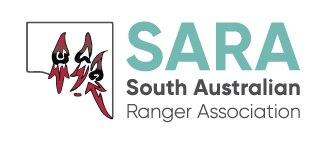 Entry Criteria:Photos must be in a reserve, conservation area, natural landscape or of native species and located in South AustraliaMaximum file size 5MB and .raw image files not accepted (all other files accepted)Maximum 8 photos per entrantPhotos must be landscape format (except ‘odd shots’ category)Photo’s must be print qualitySubmit entry to DEW.SARangerAssociation@sa.gov.au by 20th August 2021CategoriesFlora					E) Heritage, Culture & PeopleFauna					F) Marine & Coastal EnvironmentLandscape				G) Odd Shots (eg. portrait, panorama, doesn’t fit another category)Fire and Extreme WeatherName: 			Position: 		Region: Email: 			Phone: Photo 1Category (select from drop down box): Name of photo: Location of photo: Short description (optional): Photo 2Category (select from drop down box): Name of photo: Location of photo: Short description (optional): Photo 3Category (select from drop down box): Name of photo: Location of photo: Short description (optional): Photo 4Category (select from drop down box): Name of photo: Location of photo: Short description (optional): Photo 5Category (select from drop down box): Name of photo: Location of photo: Short description (optional): Photo 6Category (select from drop down box): Name of photo: Location of photo: Short description (optional): Photo 7Category (select from drop down box): Name of photo: Location of photo: Short description (optional): Photo 8Category (select from drop down box): Name of photo: Location of photo: Short description (optional): 	I confirm that these photos were taken by myself, and accept that any photos entered in this competition may be used for SARA merchandise, social media or other promotional material.